² 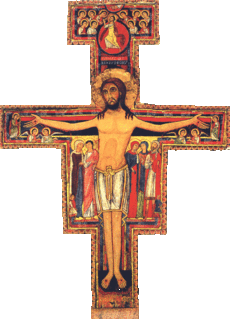 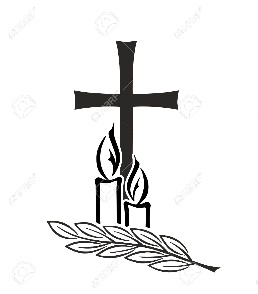 Samedi 1er Juillet   Pas de Mese anticipée à Loriol.  Dimanche 2 Juillet Saint Pierre et Saint Paul10h00 : Messe à Sarrians. Int : 11h00 : bénédiction place Guillaume 1erLundi  3 Juillet 2023Saint ThomasMardi 4 Juillet Sainte Elisabeth du Portugal16H30 : catéchisme à Sarrians 18h15 : Messe à Sarrians. Int : Sébastien SEGUMercredi 5 Juillet 2023   18h30 : Messe à Loriol. Int : André GLEIZE Jeudi 6 Juillet 2023Sainte Roseline 8h00 : Adoration à Loriol. 8h45 : Messe à Loriol. Int : Jeanine SALOMON Vendredi 7 Juillet  8h00 : Adoration à Sarrians. 8h45 : Messe à Sarrians Int : Gérard BALMAINSamedi 8 Juillet   11h00 : Baptême à Sarrians de Diégo et Paola ORTEGA18h30 : Messe à Loriol. Int : Michel GRANGIERDimanche 9 Juillet 14ème dim du TO10h00 : Messe à Sarrians. Int : 11H45 : baptême à Loriol de Chloé MOULIN